PERSONALINFORMATIONCONTACTEMAIL:Nithya-394554@2freemail.com DATEOFBIRTH21stJuly1993NATIONALITYIndianLANGUAGESKNOWNEnglishMalayalamHOBBIESDrawingListeningtoMusicNITHYA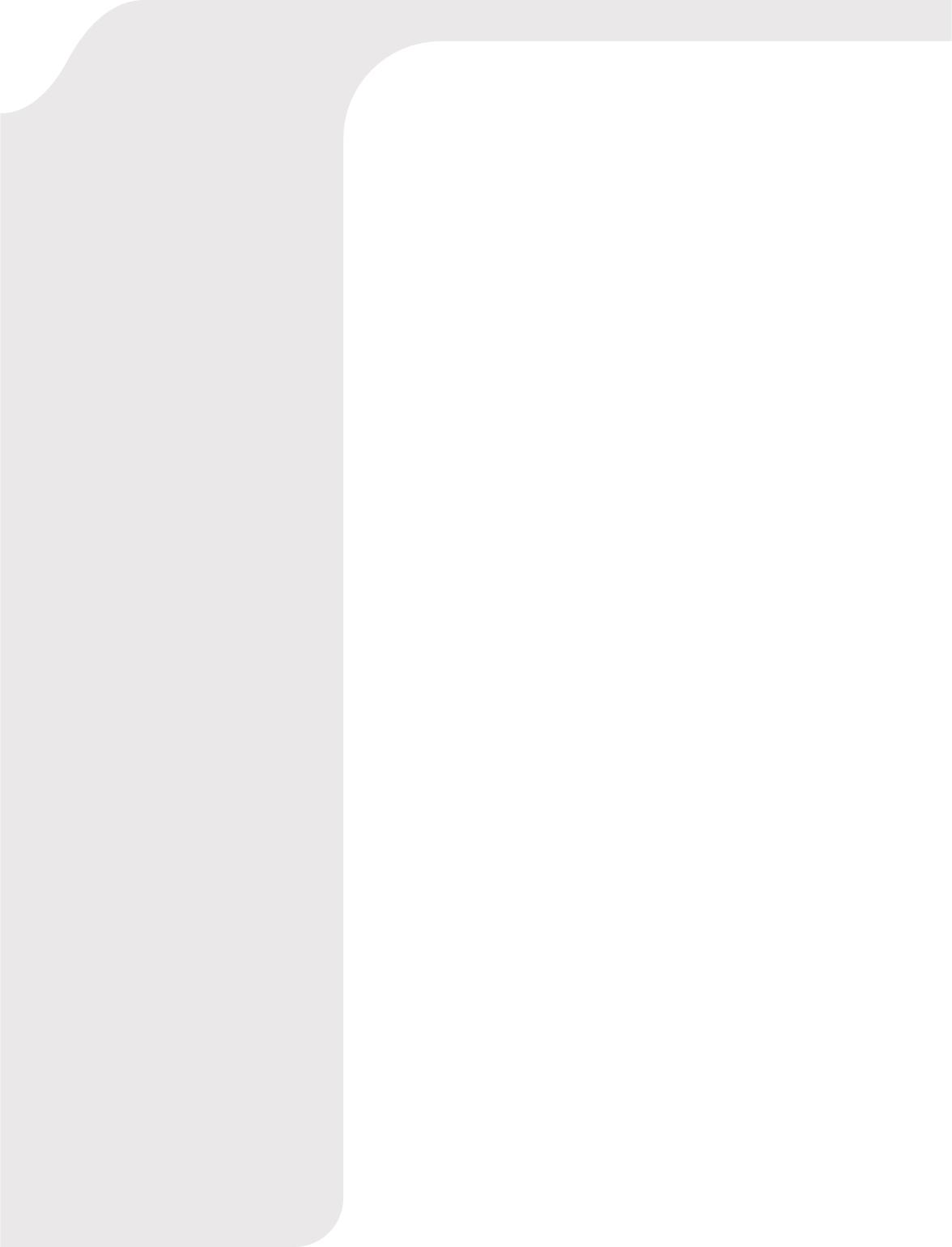 Objective:-Toworkinahealthy,innovativeandchalenging environmentextractingthebestoutofme,whichis conducivetolearnandgrowatprofessionalaswelas personalleveltherebydirectingmyfutureendeavorsasan assettotheorganization.AcademicQualification:-PursuingCAIntermediateundertheInstituteof CharteredAccountantsofIndiaCompletedB.ComunderMahatmaGandhiUniversityin2014with70%CompletedClass12in2011underKeralaStateEducationBoardwith80%CompletedClass10in2009underKeralaStateEducationBoardwith83%WorkExperience:-asAccountantfrom1thFebruary2018to31stAugust 2019asArticleAssistantundertheregulationsofthe InstituteofCharteredAccountantsofIndiafrom20thJanuary2015to20thJanuary2018WorkExposure:-PreparationofAccountsuptofinalizationWorkingknowledgewithAccountingsoftwaresuchas TalyStatutoryAuditsofPrivateLtd.Companies(e.g.SavuteTextilesPvt.Ltd.,UnicornPowerSolutionsPvt.Ltd.,etc)InternalauditsofPvt.Ltd.companies(e.g.SterlingFarm&ResearchServicePvt.Ltd.)TaxauditofIndividuals,firms&Pvt.Ltd.companiesVATAuditofIndividuals,firms&Pvt.Ltd.CompaniesDirectTaxationworki.e.computationandfilingofreturnsofindividuals,partnershipfirms,LLPs,partners&companiesPreparationofmonthly,quarterlyandannualreturn ofIncometaxandTDSFilingwithROC(RegistrarofCompanies)PreparationofProjectreports,MISreports,Provisionalreports&ProjectionsPreparationofPayrolandReconciliationofBank StatementsAssistinginobtainingregistrations,licensing& companyincorporationsProfessionalComputerKnowledge:-InDepthknowledgeoffolowingpackages.MicrosoftOffice(M.S.Excel,Word,PowerPoint)TalyERP9WinmanERP